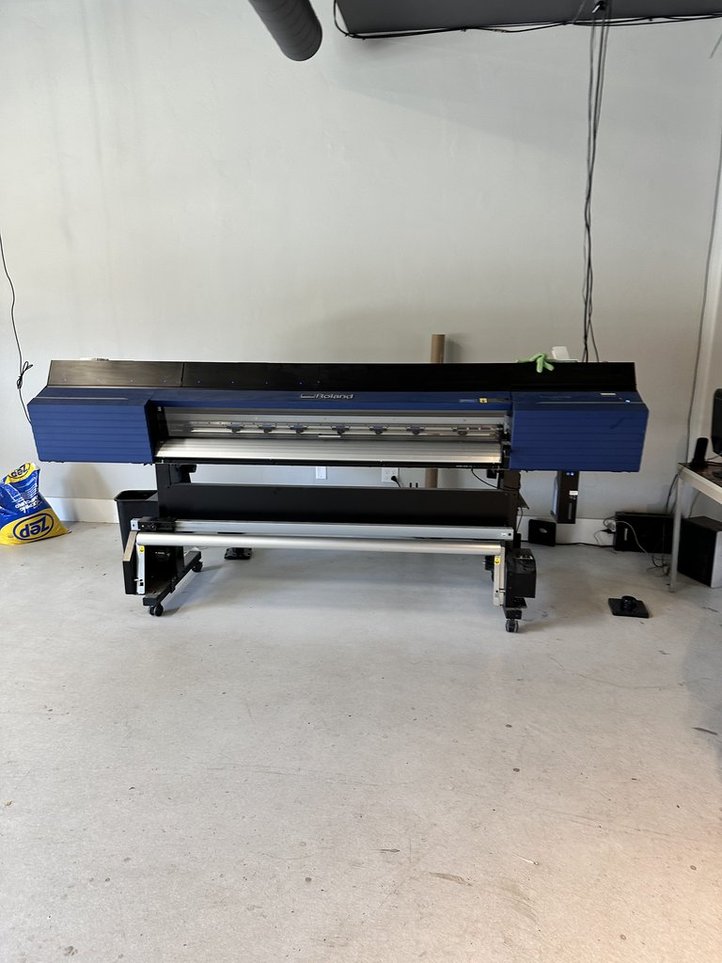 For SaleRoland 64" VG2-640 printerRoland 64" wide printer in excellent condition. Auto feed with a take up roller.$9,000 Make me an offer, all offers considered!Contact:John E. BollwinkelJohn@acesignsutah.com435-640-5418